Entrée : benis le seigneur, Ô MON ÂME Bénis le Seigneur, ô mon âme,
Du fond de mon être, son Saint Nom.
Bénis le Seigneur, ô mon âme,
Et n'oublie aucun de ses bienfaits.Le Seigneur est tendresse et pitié,
Lent à la colère et plein d'amour,
Sa justice demeure à jamais.
Bénis le Seigneur, ô mon âme !Il pardonne toutes tes fautes,
De tes maladies il te guérit,
À la fosse il rachète ta vie.
Bénis le Seigneur, ô mon âme !Première lecture : lecture du livre de Job (38, 1.8-11)« Ici s’arrêtera l’orgueil de tes flots »Psaume (Ps. 106)     Rendez grâce au Seigneur : il est bon ! Eternel est son amour !Qu’ils rendent grâce au Seigneur de son amour,
qu’ils offrent des sacrifices d’action de grâce,
ceux qui ont vu les œuvres du Seigneur
et ses merveilles parmi les océans.Il parle, et provoque la tempête,
un vent qui soulève les vagues :
portés jusqu’au ciel, retombant aux abîmes,
leur sagesse était engloutie.Dans leur angoisse, ils ont crié vers le Seigneur,
et lui les a tirés de la détresse,
réduisant la tempête au silence,
faisant taire les vagues.Ils se réjouissent de les voir s’apaiser,
d’être conduits au port qu’ils désiraient.
Qu’ils rendent grâce au Seigneur de son amour,
de ses merveilles pour les hommes.Deuxième lecture : Lecture de la deuxième lettre de saint Paul apôtre aux Corinthiens (5, 14-17)« Un monde nouveau est déjà né »EVANGILE : Alléluia, alléluia, alléluia !« Un grand prophète s’est levé  parmi nous, et Dieu a visité son peuple.» Alléluia, alléluia, alléluia !Evangile de Jésus-Christ selon St Marc (4, 35-41)« Qui est-il donc celui-ci pour que même le vent et la mer lui obéissent »Toute la journée, Jésus avait parlé à la foule. Le soir venu, Jésus dit à ses disciples : « Passons sur l’autre rive. » Quittant la foule, ils emmenèrent Jésus, comme il était, dans la barque, et d’autres barques l’accompagnaient. Survient une violente tempête. Les vagues se jetaient sur la barque, si bien que déjà elle se remplissait. Lui dormait sur le coussin à l’arrière. Les disciples le réveillent et lui disent : « Maître, nous sommes perdus ; cela ne te fait rien ? » Réveillé, il menaça le vent et dit à la mer : « Silence, tais-toi ! » Le vent tomba, et il se fit un grand calme. Jésus leur dit :« Pourquoi êtes-vous si craintifs ? N’avez-vous pas encore la foi ? » Saisis d’une grande crainte,
ils se disaient entre eux : « Qui est-il donc, celui-ci, pour que même le vent et la mer lui obéissent ? »p.U.: Bonum est confidere in Domino, bonum sperare in Domino ! communion : moi si J’AVAIS COMMISMoi, si j’avais commis, tous les crimes possibles,
Je garderais toujours la même confiance,
Car je sais bien que cette multitude d’offenses,
N’est qu’une goutte d’eau dans un brasier ardent. (bis)Oui, j’ai besoin d’un cœur, tout brûlant de tendresse,
Qui reste mon appui, et sans aucun retour,
Qui aime tout en moi, et même ma faiblesse
Et ne me quitte pas, ni la nuit ni le jour. (bis)Non, je n’ai pu trouver, nulle autre créature,
Qui m’aimât à ce point, et sans jamais mourir
Car il me faut un Dieu qui prenne ma nature
Qui devienne mon frère et qui puisse souffrir. (bis)Je ne sais que trop bien que toutes nos justices
N’ont devant ton regard pas la moindre valeur
Et pour donner du prix à tous mes sacrifices
Oui, je veux les jeter jusqu’en ton divin coeur. (bis)envoi : CELEBREZ LA BONTE DU SEIGNEURCélébrez la bonté du Seigneur, Soyez sûrs de l´amour du Sauveur !
Ayez toujours foi en lui, En tout temps, il vous conduit :
Jésus-Christ vous a livré sa vie !En tous lieux rendez grâce au Seigneur,Dans la joie, la peine et la douleur.
Dieu est là, avec nous pour toujours,
Rien ne peut nous séparer de lui !Peuple Saint, adorez votre Roi,
Le Seigneur victorieux du combat.
Le Salut est venu par la croix,À jamais son amour règnera ! 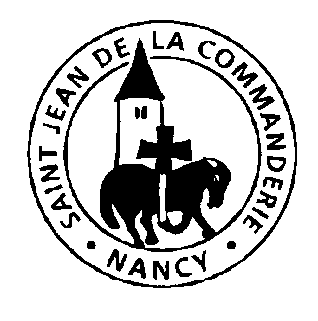 Dimanche 20 juin 202112ème dimanche du Temps OrdinaireÉglise Saint-Léon IX